臺北市協力照顧補助申請表送托地□　　　　　　　　　　　　托嬰中心□居家托育人員________，所屬居家托育服務中心：_________區　托育地址：　　　　　　　　　　　　　　　　　　　　　　  托育人員資格：□技術士證 □相關科系 □結業證書□　　　　　　　　　　　　托嬰中心□居家托育人員________，所屬居家托育服務中心：_________區　托育地址：　　　　　　　　　　　　　　　　　　　　　　  托育人員資格：□技術士證 □相關科系 □結業證書□　　　　　　　　　　　　托嬰中心□居家托育人員________，所屬居家托育服務中心：_________區　托育地址：　　　　　　　　　　　　　　　　　　　　　　  托育人員資格：□技術士證 □相關科系 □結業證書□　　　　　　　　　　　　托嬰中心□居家托育人員________，所屬居家托育服務中心：_________區　托育地址：　　　　　　　　　　　　　　　　　　　　　　  托育人員資格：□技術士證 □相關科系 □結業證書□　　　　　　　　　　　　托嬰中心□居家托育人員________，所屬居家托育服務中心：_________區　托育地址：　　　　　　　　　　　　　　　　　　　　　　  托育人員資格：□技術士證 □相關科系 □結業證書□　　　　　　　　　　　　托嬰中心□居家托育人員________，所屬居家托育服務中心：_________區　托育地址：　　　　　　　　　　　　　　　　　　　　　　  托育人員資格：□技術士證 □相關科系 □結業證書收件章收　件　日：　 年　 月　 日文件備齊日：　 年　 月　 日收　件　日：　 年　 月　 日文件備齊日：　 年　 月　 日主申請人姓名姓名身分證統一編號身分證統一編號聯絡電話聯絡電話與幼兒關係與幼兒關係與幼兒關係主申請人 □父親□母親□監護人 □父親□母親□監護人 □父親□母親□監護人次申請人姓名姓名身分證統一編號身分證統一編號聯絡電話聯絡電話與幼兒關係與幼兒關係與幼兒關係次申請人 □父親□母親□監護人 □父親□母親□監護人 □父親□母親□監護人聯絡地址(必填)聯絡地址(必填)□同兒童戶籍地址□其他：□同兒童戶籍地址□其他：□同兒童戶籍地址□其他：□同兒童戶籍地址□其他：□同兒童戶籍地址□其他：□同兒童戶籍地址□其他：□同兒童戶籍地址□其他：□同兒童戶籍地址□其他：兒童姓名姓名身分證統一編號出生年月日出生年月日托育方式托育方式托育方式托育起始日兒童年　 月　 日年　 月　 日□日托□夜托□全日托□日托□夜托□全日托□日托□夜托□全日托    年   月   日托育人員姓名姓名身分證統一編號出生年月日出生年月日聯絡電話聯絡電話聯絡電話幼兒三親等內親屬托育人員年　 月　 日年　 月　 日□是  □否申報應備文件（請於□打ｖ）□一般家庭請勾選1~5   □中低收入戶、低收入戶及弱勢家庭請勾選1~6□一般家庭請勾選1~5   □中低收入戶、低收入戶及弱勢家庭請勾選1~6□一般家庭請勾選1~5   □中低收入戶、低收入戶及弱勢家庭請勾選1~6□一般家庭請勾選1~5   □中低收入戶、低收入戶及弱勢家庭請勾選1~6□一般家庭請勾選1~5   □中低收入戶、低收入戶及弱勢家庭請勾選1~6□一般家庭請勾選1~5   □中低收入戶、低收入戶及弱勢家庭請勾選1~6□一般家庭請勾選1~5   □中低收入戶、低收入戶及弱勢家庭請勾選1~6□一般家庭請勾選1~5   □中低收入戶、低收入戶及弱勢家庭請勾選1~6□一般家庭請勾選1~5   □中低收入戶、低收入戶及弱勢家庭請勾選1~6申報應備文件（請於□打ｖ）以下文件如為影本者，須加註與正本相符，並簽章1.□申請表。2.□兒童及申請人身分證明文件(如戶口名簿或戶籍謄本、申請人一方為外籍人士等者請檢附居留證或護照影本)。3.□托育服務契約書(如為幼兒三親等內親屬照顧者得免附)。                                下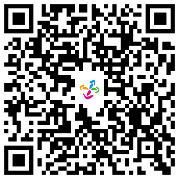 4.□主申請人之郵局帳戶封面。                                                    載□主申請人之悠遊付收款碼截圖。下載悠遊付請掃描右邊QRCODE                    悠5.□所得文件：最新年度綜合所得稅核定通知書(原則免附)。                         遊6.□家庭狀況證明文件。                                                             付以下文件如為影本者，須加註與正本相符，並簽章1.□申請表。2.□兒童及申請人身分證明文件(如戶口名簿或戶籍謄本、申請人一方為外籍人士等者請檢附居留證或護照影本)。3.□托育服務契約書(如為幼兒三親等內親屬照顧者得免附)。                                下4.□主申請人之郵局帳戶封面。                                                    載□主申請人之悠遊付收款碼截圖。下載悠遊付請掃描右邊QRCODE                    悠5.□所得文件：最新年度綜合所得稅核定通知書(原則免附)。                         遊6.□家庭狀況證明文件。                                                             付以下文件如為影本者，須加註與正本相符，並簽章1.□申請表。2.□兒童及申請人身分證明文件(如戶口名簿或戶籍謄本、申請人一方為外籍人士等者請檢附居留證或護照影本)。3.□托育服務契約書(如為幼兒三親等內親屬照顧者得免附)。                                下4.□主申請人之郵局帳戶封面。                                                    載□主申請人之悠遊付收款碼截圖。下載悠遊付請掃描右邊QRCODE                    悠5.□所得文件：最新年度綜合所得稅核定通知書(原則免附)。                         遊6.□家庭狀況證明文件。                                                             付以下文件如為影本者，須加註與正本相符，並簽章1.□申請表。2.□兒童及申請人身分證明文件(如戶口名簿或戶籍謄本、申請人一方為外籍人士等者請檢附居留證或護照影本)。3.□托育服務契約書(如為幼兒三親等內親屬照顧者得免附)。                                下4.□主申請人之郵局帳戶封面。                                                    載□主申請人之悠遊付收款碼截圖。下載悠遊付請掃描右邊QRCODE                    悠5.□所得文件：最新年度綜合所得稅核定通知書(原則免附)。                         遊6.□家庭狀況證明文件。                                                             付以下文件如為影本者，須加註與正本相符，並簽章1.□申請表。2.□兒童及申請人身分證明文件(如戶口名簿或戶籍謄本、申請人一方為外籍人士等者請檢附居留證或護照影本)。3.□托育服務契約書(如為幼兒三親等內親屬照顧者得免附)。                                下4.□主申請人之郵局帳戶封面。                                                    載□主申請人之悠遊付收款碼截圖。下載悠遊付請掃描右邊QRCODE                    悠5.□所得文件：最新年度綜合所得稅核定通知書(原則免附)。                         遊6.□家庭狀況證明文件。                                                             付以下文件如為影本者，須加註與正本相符，並簽章1.□申請表。2.□兒童及申請人身分證明文件(如戶口名簿或戶籍謄本、申請人一方為外籍人士等者請檢附居留證或護照影本)。3.□托育服務契約書(如為幼兒三親等內親屬照顧者得免附)。                                下4.□主申請人之郵局帳戶封面。                                                    載□主申請人之悠遊付收款碼截圖。下載悠遊付請掃描右邊QRCODE                    悠5.□所得文件：最新年度綜合所得稅核定通知書(原則免附)。                         遊6.□家庭狀況證明文件。                                                             付以下文件如為影本者，須加註與正本相符，並簽章1.□申請表。2.□兒童及申請人身分證明文件(如戶口名簿或戶籍謄本、申請人一方為外籍人士等者請檢附居留證或護照影本)。3.□托育服務契約書(如為幼兒三親等內親屬照顧者得免附)。                                下4.□主申請人之郵局帳戶封面。                                                    載□主申請人之悠遊付收款碼截圖。下載悠遊付請掃描右邊QRCODE                    悠5.□所得文件：最新年度綜合所得稅核定通知書(原則免附)。                         遊6.□家庭狀況證明文件。                                                             付以下文件如為影本者，須加註與正本相符，並簽章1.□申請表。2.□兒童及申請人身分證明文件(如戶口名簿或戶籍謄本、申請人一方為外籍人士等者請檢附居留證或護照影本)。3.□托育服務契約書(如為幼兒三親等內親屬照顧者得免附)。                                下4.□主申請人之郵局帳戶封面。                                                    載□主申請人之悠遊付收款碼截圖。下載悠遊付請掃描右邊QRCODE                    悠5.□所得文件：最新年度綜合所得稅核定通知書(原則免附)。                         遊6.□家庭狀況證明文件。                                                             付以下文件如為影本者，須加註與正本相符，並簽章1.□申請表。2.□兒童及申請人身分證明文件(如戶口名簿或戶籍謄本、申請人一方為外籍人士等者請檢附居留證或護照影本)。3.□托育服務契約書(如為幼兒三親等內親屬照顧者得免附)。                                下4.□主申請人之郵局帳戶封面。                                                    載□主申請人之悠遊付收款碼截圖。下載悠遊付請掃描右邊QRCODE                    悠5.□所得文件：最新年度綜合所得稅核定通知書(原則免附)。                         遊6.□家庭狀況證明文件。                                                             付注意事項1.送托幼兒之雙親應分開填寫於主、次申請人兩欄，如為單親，僅填寫主申請人即可。2.本表(含應備文件)於第一次申報及或申報資格異動均需提送審查。3.於托育事實發生之日起15日內繳齊所有應備文件者，補助日期自托育事實發生日起算，逾時送件者補助日期自居家托育服務中心或托嬰中心之收件日起算（以資料備齊為準）。4.申請人應符合經稅捐稽徵機關核定之最近一年之綜合所得總額合計未達申報標準或綜合所得稅稅率未達20%，或經直轄市、縣(市)政府依社會救助法審核認定為中低收入戶、低收入戶或弱勢家庭。5.受補助期間兒童應未經政府公費安置，違反前述規定，應繳回補助費用。申請人如意圖不法取得本申報費用而提供不實審核資料，致政府陷於錯誤核撥，申請人願負偽造文書及詐欺得利罪追訴處罰，並繳回補助款。6.相關事項，請務必詳閱「臺北市協力照顧補助實施計畫」。1.送托幼兒之雙親應分開填寫於主、次申請人兩欄，如為單親，僅填寫主申請人即可。2.本表(含應備文件)於第一次申報及或申報資格異動均需提送審查。3.於托育事實發生之日起15日內繳齊所有應備文件者，補助日期自托育事實發生日起算，逾時送件者補助日期自居家托育服務中心或托嬰中心之收件日起算（以資料備齊為準）。4.申請人應符合經稅捐稽徵機關核定之最近一年之綜合所得總額合計未達申報標準或綜合所得稅稅率未達20%，或經直轄市、縣(市)政府依社會救助法審核認定為中低收入戶、低收入戶或弱勢家庭。5.受補助期間兒童應未經政府公費安置，違反前述規定，應繳回補助費用。申請人如意圖不法取得本申報費用而提供不實審核資料，致政府陷於錯誤核撥，申請人願負偽造文書及詐欺得利罪追訴處罰，並繳回補助款。6.相關事項，請務必詳閱「臺北市協力照顧補助實施計畫」。1.送托幼兒之雙親應分開填寫於主、次申請人兩欄，如為單親，僅填寫主申請人即可。2.本表(含應備文件)於第一次申報及或申報資格異動均需提送審查。3.於托育事實發生之日起15日內繳齊所有應備文件者，補助日期自托育事實發生日起算，逾時送件者補助日期自居家托育服務中心或托嬰中心之收件日起算（以資料備齊為準）。4.申請人應符合經稅捐稽徵機關核定之最近一年之綜合所得總額合計未達申報標準或綜合所得稅稅率未達20%，或經直轄市、縣(市)政府依社會救助法審核認定為中低收入戶、低收入戶或弱勢家庭。5.受補助期間兒童應未經政府公費安置，違反前述規定，應繳回補助費用。申請人如意圖不法取得本申報費用而提供不實審核資料，致政府陷於錯誤核撥，申請人願負偽造文書及詐欺得利罪追訴處罰，並繳回補助款。6.相關事項，請務必詳閱「臺北市協力照顧補助實施計畫」。1.送托幼兒之雙親應分開填寫於主、次申請人兩欄，如為單親，僅填寫主申請人即可。2.本表(含應備文件)於第一次申報及或申報資格異動均需提送審查。3.於托育事實發生之日起15日內繳齊所有應備文件者，補助日期自托育事實發生日起算，逾時送件者補助日期自居家托育服務中心或托嬰中心之收件日起算（以資料備齊為準）。4.申請人應符合經稅捐稽徵機關核定之最近一年之綜合所得總額合計未達申報標準或綜合所得稅稅率未達20%，或經直轄市、縣(市)政府依社會救助法審核認定為中低收入戶、低收入戶或弱勢家庭。5.受補助期間兒童應未經政府公費安置，違反前述規定，應繳回補助費用。申請人如意圖不法取得本申報費用而提供不實審核資料，致政府陷於錯誤核撥，申請人願負偽造文書及詐欺得利罪追訴處罰，並繳回補助款。6.相關事項，請務必詳閱「臺北市協力照顧補助實施計畫」。1.送托幼兒之雙親應分開填寫於主、次申請人兩欄，如為單親，僅填寫主申請人即可。2.本表(含應備文件)於第一次申報及或申報資格異動均需提送審查。3.於托育事實發生之日起15日內繳齊所有應備文件者，補助日期自托育事實發生日起算，逾時送件者補助日期自居家托育服務中心或托嬰中心之收件日起算（以資料備齊為準）。4.申請人應符合經稅捐稽徵機關核定之最近一年之綜合所得總額合計未達申報標準或綜合所得稅稅率未達20%，或經直轄市、縣(市)政府依社會救助法審核認定為中低收入戶、低收入戶或弱勢家庭。5.受補助期間兒童應未經政府公費安置，違反前述規定，應繳回補助費用。申請人如意圖不法取得本申報費用而提供不實審核資料，致政府陷於錯誤核撥，申請人願負偽造文書及詐欺得利罪追訴處罰，並繳回補助款。6.相關事項，請務必詳閱「臺北市協力照顧補助實施計畫」。1.送托幼兒之雙親應分開填寫於主、次申請人兩欄，如為單親，僅填寫主申請人即可。2.本表(含應備文件)於第一次申報及或申報資格異動均需提送審查。3.於托育事實發生之日起15日內繳齊所有應備文件者，補助日期自托育事實發生日起算，逾時送件者補助日期自居家托育服務中心或托嬰中心之收件日起算（以資料備齊為準）。4.申請人應符合經稅捐稽徵機關核定之最近一年之綜合所得總額合計未達申報標準或綜合所得稅稅率未達20%，或經直轄市、縣(市)政府依社會救助法審核認定為中低收入戶、低收入戶或弱勢家庭。5.受補助期間兒童應未經政府公費安置，違反前述規定，應繳回補助費用。申請人如意圖不法取得本申報費用而提供不實審核資料，致政府陷於錯誤核撥，申請人願負偽造文書及詐欺得利罪追訴處罰，並繳回補助款。6.相關事項，請務必詳閱「臺北市協力照顧補助實施計畫」。1.送托幼兒之雙親應分開填寫於主、次申請人兩欄，如為單親，僅填寫主申請人即可。2.本表(含應備文件)於第一次申報及或申報資格異動均需提送審查。3.於托育事實發生之日起15日內繳齊所有應備文件者，補助日期自托育事實發生日起算，逾時送件者補助日期自居家托育服務中心或托嬰中心之收件日起算（以資料備齊為準）。4.申請人應符合經稅捐稽徵機關核定之最近一年之綜合所得總額合計未達申報標準或綜合所得稅稅率未達20%，或經直轄市、縣(市)政府依社會救助法審核認定為中低收入戶、低收入戶或弱勢家庭。5.受補助期間兒童應未經政府公費安置，違反前述規定，應繳回補助費用。申請人如意圖不法取得本申報費用而提供不實審核資料，致政府陷於錯誤核撥，申請人願負偽造文書及詐欺得利罪追訴處罰，並繳回補助款。6.相關事項，請務必詳閱「臺北市協力照顧補助實施計畫」。1.送托幼兒之雙親應分開填寫於主、次申請人兩欄，如為單親，僅填寫主申請人即可。2.本表(含應備文件)於第一次申報及或申報資格異動均需提送審查。3.於托育事實發生之日起15日內繳齊所有應備文件者，補助日期自托育事實發生日起算，逾時送件者補助日期自居家托育服務中心或托嬰中心之收件日起算（以資料備齊為準）。4.申請人應符合經稅捐稽徵機關核定之最近一年之綜合所得總額合計未達申報標準或綜合所得稅稅率未達20%，或經直轄市、縣(市)政府依社會救助法審核認定為中低收入戶、低收入戶或弱勢家庭。5.受補助期間兒童應未經政府公費安置，違反前述規定，應繳回補助費用。申請人如意圖不法取得本申報費用而提供不實審核資料，致政府陷於錯誤核撥，申請人願負偽造文書及詐欺得利罪追訴處罰，並繳回補助款。6.相關事項，請務必詳閱「臺北市協力照顧補助實施計畫」。1.送托幼兒之雙親應分開填寫於主、次申請人兩欄，如為單親，僅填寫主申請人即可。2.本表(含應備文件)於第一次申報及或申報資格異動均需提送審查。3.於托育事實發生之日起15日內繳齊所有應備文件者，補助日期自托育事實發生日起算，逾時送件者補助日期自居家托育服務中心或托嬰中心之收件日起算（以資料備齊為準）。4.申請人應符合經稅捐稽徵機關核定之最近一年之綜合所得總額合計未達申報標準或綜合所得稅稅率未達20%，或經直轄市、縣(市)政府依社會救助法審核認定為中低收入戶、低收入戶或弱勢家庭。5.受補助期間兒童應未經政府公費安置，違反前述規定，應繳回補助費用。申請人如意圖不法取得本申報費用而提供不實審核資料，致政府陷於錯誤核撥，申請人願負偽造文書及詐欺得利罪追訴處罰，並繳回補助款。6.相關事項，請務必詳閱「臺北市協力照顧補助實施計畫」。請再次確認在兒童受補助期間未經政府公費安置，申請人雙方及兒童皆設籍臺北市。本補助自108年9月1日起補助期限為兒童滿3歲前一日或兒童於原就托托嬰中心或居家托育人員停托當日。兒童若有停托、轉托或連續請假超過15日以上，請填寫異動通報單，主動向本局陳報異動。 主申請人(簽章)：                           次申請人(簽章)：請再次確認在兒童受補助期間未經政府公費安置，申請人雙方及兒童皆設籍臺北市。本補助自108年9月1日起補助期限為兒童滿3歲前一日或兒童於原就托托嬰中心或居家托育人員停托當日。兒童若有停托、轉托或連續請假超過15日以上，請填寫異動通報單，主動向本局陳報異動。 主申請人(簽章)：                           次申請人(簽章)：請再次確認在兒童受補助期間未經政府公費安置，申請人雙方及兒童皆設籍臺北市。本補助自108年9月1日起補助期限為兒童滿3歲前一日或兒童於原就托托嬰中心或居家托育人員停托當日。兒童若有停托、轉托或連續請假超過15日以上，請填寫異動通報單，主動向本局陳報異動。 主申請人(簽章)：                           次申請人(簽章)：請再次確認在兒童受補助期間未經政府公費安置，申請人雙方及兒童皆設籍臺北市。本補助自108年9月1日起補助期限為兒童滿3歲前一日或兒童於原就托托嬰中心或居家托育人員停托當日。兒童若有停托、轉托或連續請假超過15日以上，請填寫異動通報單，主動向本局陳報異動。 主申請人(簽章)：                           次申請人(簽章)：請再次確認在兒童受補助期間未經政府公費安置，申請人雙方及兒童皆設籍臺北市。本補助自108年9月1日起補助期限為兒童滿3歲前一日或兒童於原就托托嬰中心或居家托育人員停托當日。兒童若有停托、轉托或連續請假超過15日以上，請填寫異動通報單，主動向本局陳報異動。 主申請人(簽章)：                           次申請人(簽章)：請再次確認在兒童受補助期間未經政府公費安置，申請人雙方及兒童皆設籍臺北市。本補助自108年9月1日起補助期限為兒童滿3歲前一日或兒童於原就托托嬰中心或居家托育人員停托當日。兒童若有停托、轉托或連續請假超過15日以上，請填寫異動通報單，主動向本局陳報異動。 主申請人(簽章)：                           次申請人(簽章)：請再次確認在兒童受補助期間未經政府公費安置，申請人雙方及兒童皆設籍臺北市。本補助自108年9月1日起補助期限為兒童滿3歲前一日或兒童於原就托托嬰中心或居家托育人員停托當日。兒童若有停托、轉托或連續請假超過15日以上，請填寫異動通報單，主動向本局陳報異動。 主申請人(簽章)：                           次申請人(簽章)：請再次確認在兒童受補助期間未經政府公費安置，申請人雙方及兒童皆設籍臺北市。本補助自108年9月1日起補助期限為兒童滿3歲前一日或兒童於原就托托嬰中心或居家托育人員停托當日。兒童若有停托、轉托或連續請假超過15日以上，請填寫異動通報單，主動向本局陳報異動。 主申請人(簽章)：                           次申請人(簽章)：請再次確認在兒童受補助期間未經政府公費安置，申請人雙方及兒童皆設籍臺北市。本補助自108年9月1日起補助期限為兒童滿3歲前一日或兒童於原就托托嬰中心或居家托育人員停托當日。兒童若有停托、轉托或連續請假超過15日以上，請填寫異動通報單，主動向本局陳報異動。 主申請人(簽章)：                           次申請人(簽章)：請再次確認在兒童受補助期間未經政府公費安置，申請人雙方及兒童皆設籍臺北市。本補助自108年9月1日起補助期限為兒童滿3歲前一日或兒童於原就托托嬰中心或居家托育人員停托當日。兒童若有停托、轉托或連續請假超過15日以上，請填寫異動通報單，主動向本局陳報異動。 主申請人(簽章)：                           次申請人(簽章)：